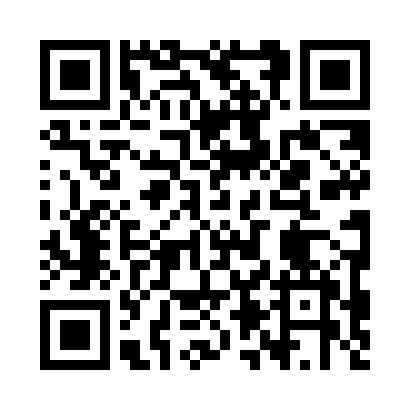 Prayer times for Hruszowice, PolandWed 1 May 2024 - Fri 31 May 2024High Latitude Method: Angle Based RulePrayer Calculation Method: Muslim World LeagueAsar Calculation Method: HanafiPrayer times provided by https://www.salahtimes.comDateDayFajrSunriseDhuhrAsrMaghribIsha1Wed2:445:0412:255:317:479:572Thu2:415:0212:255:317:499:593Fri2:385:0012:255:327:5010:024Sat2:354:5912:255:337:5210:055Sun2:324:5712:255:347:5310:086Mon2:294:5512:255:357:5510:117Tue2:264:5412:255:367:5610:138Wed2:224:5212:255:377:5810:169Thu2:194:5112:245:387:5910:1910Fri2:164:4912:245:398:0110:2211Sat2:124:4812:245:408:0210:2512Sun2:094:4612:245:408:0310:2813Mon2:094:4512:245:418:0510:3114Tue2:084:4312:245:428:0610:3315Wed2:084:4212:245:438:0810:3316Thu2:074:4012:245:448:0910:3417Fri2:074:3912:245:458:1010:3518Sat2:064:3812:255:458:1210:3519Sun2:064:3712:255:468:1310:3620Mon2:054:3512:255:478:1410:3621Tue2:054:3412:255:488:1610:3722Wed2:044:3312:255:488:1710:3823Thu2:044:3212:255:498:1810:3824Fri2:034:3112:255:508:2010:3925Sat2:034:3012:255:518:2110:3926Sun2:034:2912:255:518:2210:4027Mon2:034:2812:255:528:2310:4028Tue2:024:2712:255:538:2410:4129Wed2:024:2612:265:538:2510:4230Thu2:024:2512:265:548:2610:4231Fri2:014:2512:265:558:2710:43